Meinung ungeschminkt 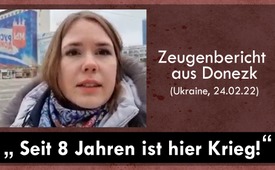 Zeugenbericht aus Donezk (Ukraine): „Seit 8 Jahren ist hier Krieg!“ (24.2.22)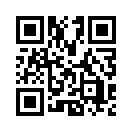 Die deutsche, russischsprechende, junge Frau Alina Lipp wohnt seit vier Monaten in Donezk in der östlichen Ukraine. Im folgenden Video berichtet die freie Journalistin am 24.2.2022 live vor Ort darüber, wie die Menschen aus Donezk die aktuellen Ereignisse erleben. Alina Lipp wohnt seit vier Monaten in Donezk in der östlichen Ukraine.Die junge Frau ist in Deutschland geboren und hat eine deutsche Mutter und einen russischen Vater.Im folgenden Video berichtet die freie Journalistin live vor Ort am 24.2.2022 aus Donezk.Quelle: Home Office #207 https://youtu.be/FElikCc74UMEs ist der 24. Februar 2022, der Krieg ist ausgebrochen. Russland hat damit begonnen, die Militärbasen, Waffenlager usw. in der Ukraine auszubomben, Charkow wurde eingenommen, die Stadt, wird berichtet. Hier in Donezk, im Zentrum ist es recht ruhig. Im Hintergrund sind Explosionen zu hören, aber das ist für die Bewohner nichts Neues, die gehen ihrem Alltag nach. Dennoch sind die Straßen vergleichsweise leer. Hier sieht man hinter mir ein Plakat: „Wir sind der russische Donbass.“ Also, die Leute hier, die wollen wirklich zu Russland gehören, die feiern die aktuelle Situation. Ja, was soll ich jetzt zur aktuellen Situation sagen? Ich höre, wie in den westlichen Medien jetzt über das Geschehen berichtet wird: „Das böse Russland attackiert die Ukraine.“ Es ist alles schwer zu erklären, wenn man nicht im Thema ist, aber ihr müsst euch vorstellen, dass Russland jetzt acht Jahre lang immer wieder aufgefordert hat, das Minsker Abkommen einzuhalten. Die Ukraine hat sich nicht daran gehalten. Sie ist nicht auf die Donbass - Republik zugegangen, hat versucht, die Situation zu klären; die haben sich nicht mit den Premiers der Republiken treffen wollen. Stattdessen bombardieren sie seit acht Jahren die Randgebiete der Donbass - Republiken, schießen auf die Zivilisten dort, die in komplett zerschossenen Häusern leben. Es sind ganz viele Menschen gestorben, Kinder. Die Menschen feiern es deshalb, was jetzt hier gerade passiert. Sie sehen das jetzt als Befreiung: Endlich ist es vorbei – acht Jahre lang haben die gelitten unter diesem ständigen Beschuss, unter ständiger Angst. Und es wird halt einfach nicht berichtet in den westlichen Medien, dass die Menschen in den Donbass - Republiken sich abgespaltet haben, weil in Kiew eine Nazi-Regierung den Präsidenten verjagt hat und seitdem eben die russische Bevölkerung terrorisiert.Stellt euch mal vor, 2014 hätte in Deutschland eine nationalsozialistisch orientierte Gruppierung Frau Merkel verjagt, sich ins Parlament gesetzt und gesagt, deutsch ist jetzt nicht mehr Amtssprache, und es hätten sich Bundesländer von Deutschland dann einfach abgespalten, weil sie das eben nicht dulden wollten, diese illegale, nationalsozialistische Regierung. Und dann hätte z.B. Russland angefangen, diese Nazi-Regierung zu unterstützen und Beamte dahin zu schicken, Menschen wie Klitschko dahin zu schicken, die das Ganze öffentlich unterstützen, obwohl es sich um Nazis mitten in Europa handelt. Das ist genau das, was passiert ist in Kiew 2014.Und dann, eines herrlichen, schönen Tages, hätten diese Nationalsozialisten in der deutschen Regierung angefangen, die sich abgespaltenen Bundesländer zu terrorisieren mit schwerer Artillerie. Angefangen, Dörfer zu beschießen. Es ist ein richtiger Sniperkrieg, was seit acht Jahren betrieben wird. Und zwar nicht nur von den Volksmilizen, die sich gebildet haben, um eben die Donbass - Republiken zu verteidigen, sondern die Sniper schießen auf Zivilisten, auf Menschen, die einfach gerade zur Arbeit gehen. Ich habe auch gehört von einer Frau, dass sie sogar auf Kinder schießen, auf Schulbusse. Ich habe selber mit eigenen Augen ganz viele Schulen und Kindergärten gesehen, die komplett zerschossen waren, und das wird vom Westen unterstützt. Da wird nichts gegen gesagt. Habt ihr mal einen Bericht darüber gehört? Man hört es gerade im Hintergrund knallen. Ich weiß nicht, ob man´s im Video hört? Deshalb, liebe Leute, sind die Leute jetzt hier im Donbass, vor allem hier in Donezk, was als Hauptstadt gesehen wird, extrem dankbar, dass Russland endlich etwas tut, endlich, ja, die Menschen befreit von diesem Terror, den sie seit acht Jahren erleben.Von: Alina LippQuellen:Alina Lipp live in Donezk am 24.02.22
https://www.youtube.com/watch?v=lD6YVmx_gqs

Home Office #207( Vorstellung von Alina Lipp)
https://youtu.be/FElikCc74UMDas könnte Sie auch interessieren:#MeinungUngeschminkt - Meinung ungeschminkt - www.kla.tv/MeinungUngeschminkt

#Russland - www.kla.tv/Russland

#Ukraine - www.kla.tv/Ukraine

#UkraineKonflikt - Aktuelle Ereignisse in der Ukraine - www.kla.tv/UkraineKonfliktKla.TV – Die anderen Nachrichten ... frei – unabhängig – unzensiert ...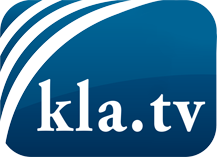 was die Medien nicht verschweigen sollten ...wenig Gehörtes vom Volk, für das Volk ...tägliche News ab 19:45 Uhr auf www.kla.tvDranbleiben lohnt sich!Kostenloses Abonnement mit wöchentlichen News per E-Mail erhalten Sie unter: www.kla.tv/aboSicherheitshinweis:Gegenstimmen werden leider immer weiter zensiert und unterdrückt. Solange wir nicht gemäß den Interessen und Ideologien der Systempresse berichten, müssen wir jederzeit damit rechnen, dass Vorwände gesucht werden, um Kla.TV zu sperren oder zu schaden.Vernetzen Sie sich darum heute noch internetunabhängig!
Klicken Sie hier: www.kla.tv/vernetzungLizenz:    Creative Commons-Lizenz mit Namensnennung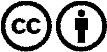 Verbreitung und Wiederaufbereitung ist mit Namensnennung erwünscht! Das Material darf jedoch nicht aus dem Kontext gerissen präsentiert werden. Mit öffentlichen Geldern (GEZ, Serafe, GIS, ...) finanzierte Institutionen ist die Verwendung ohne Rückfrage untersagt. Verstöße können strafrechtlich verfolgt werden.